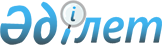 О предоставлении помещений кандидатам на договорной основе для встреч с избирателями по Абайскому району
					
			Утративший силу
			
			
		
					Постановление акимата Абайского района Восточно-Казахстанской области от 29 февраля 2016 года № 34. Зарегистрировано Департаментом юстиции Восточно-Казахстанской области 01 марта 2016 года № 4417. Утратило силу постановлением акимата Абайского района Восточно-Казахстанской области от 29 августа 2019 года № 128
      Сноска. Утратило силу постановлением акимата Абайского района Восточно-Казахстанской области от 29.08.2019 № 128 (вводится в действие по истечении десяти календарных дней после дня его первого официального опубликования).

       Примечание ИЗПИ.

      В тексте документа сохранена пунктуация и орфография оригинала.

      На основании пункта 4 статьи 28 Конституционного Закона Республики Казахстан от 28 сентября 1995 года "О выборах в Республики Казахстан", пунктом 2 статьи 31 Закона Республики Казахстан от 23 января 2001 года "О местном государственном управлении и самоуправлении в Республике Казахстан", акимат Абайского района ПОСТАНОВЛЯЕТ:

      1. Предоставить кандидатам на договорной основе помещения для встреч с избирателями согласно приложению к настоящему постановлению.

      2. Акимам сельских округов Абайского района принять соответствующие меры вытекающие из настоящего постановления.

      3. Контроль за исполнением настоящего постановления возложить на руководителя аппарата акима района Мукажан С.

      4. Настоящее постановление вводится в действие по истечении десяти календарных дней после дня его первого официального опубликования. Перечень помещений предоставляемые кандидатам для встреч с избирателями по Абайскому району
					© 2012. РГП на ПХВ «Институт законодательства и правовой информации Республики Казахстан» Министерства юстиции Республики Казахстан
				
      Аким Абайского района

 Мусапирбеков Т.
Приложение к постановлению 
акимата Абайского района
от " 29 " февраля 2016 года
№ 34
№ р/с
Наименование населенного пункта
Места проведения встреч с кандидатами
1
Караульский сельский округ
коммунальное государственное предприятие на праве хозяйственного ведения "Риза" акимата Абайского района
2
Кенгирбай бийский сельский округ
коммунальное государственное учреждение "Средняя школа имени Шакарима"
3
Кокбайский сельский округ
сельский дом культуры
4
Кундыздинский сельский округ
сельский клуб
5
Архатский сельский округ
сельский клуб
6
населенный пункт Орда
коммунальное государственное учреждение "Основная средняя школа имени Мамая"
7
Каскабулакский сельский округ
сельский дом культуры
8
Саржалский сельский округ
сельский дом культуры
9
Токтамысский сельский округ
сельский клуб
10
Медеуский сельский округ
коммунальное государственное учреждение "Медеуская средняя школа"